  MADONAS NOVADA PAŠVALDĪBA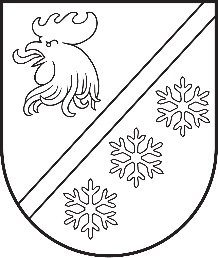 Reģ. Nr. 90000054572Saieta laukums 1, Madona, Madonas novads, LV-4801 t. 64860090, e-pasts: pasts@madona.lv ___________________________________________________________________________MADONAS NOVADA PAŠVALDĪBAS DOMESLĒMUMSMadonā2023. gada 28. septembrī							        	     Nr. 598									    (protokols Nr. 18, 44. p.)Par nekustamā īpašuma Lakstīgalu iela 7, Madona, Madonas novads, atsavināšanu, rīkojot izsoli     	Saskaņā ar Madonas pilsētas zemesgrāmatas nodalījumu Nr. 100000704676 nekustamais īpašums Lakstīgalu iela 7, Madonā, Madonas novadā, ar kadastra Nr. 7001 001 2226, sastāv no:zemes vienības ar kadastra apzīmējumu 7001 001 2197 2737 m2 platībā;lietu tiesības, kas apgrūtina nekustamo īpašumu: nav noteiktiNekustamajam īpašumam  Lakstīgalu iela 7, Madonā, noteikts lietošanas mērķis: - Individuālo dzīvojamo māju apbūve (NĪLM kods 0601). Pašvaldībai nav nepieciešams saglabāt īpašumu pašvaldības funkciju veikšanai. Atbilstoši sertificēta vērtētāja SIA „LINIKO” (Latvijas Īpašumu Vērtētāju asociācijas profesionālās kvalifikācijas sertifikāts Nr. 131) 2023. gada 25. augusta novērtējumam, nekustamā īpašuma tirgus vērtība noteikta – EUR 9 000,00 (deviņi tūkstoši  eiro, 00 centi) .Saskaņā ar “Pašvaldību likuma” 10. panta (1) daļu Dome ir tiesīga izlemt ikvienu pašvaldības kompetences jautājumu.Saskaņā ar „Publiskas personas mantas atsavināšanas likuma” 47. pantu „publiskas personas mantas atsavināšanā iegūtos līdzekļus pēc atsavināšanas izdevumu segšanas ieskaita attiecīgas publiskās personas budžetā. Atsavināšanas izdevumu apmēru nosaka MK noteikumu paredzētajā kārtībā”.Pamatojoties uz Publiskas personas mantas atsavināšanas likuma 47. pantu, uz “Pašvaldību likuma” 10. panta pirmās daļas 16. punktu, Publiskas personas mantas atsavināšanas likuma 4. panta pirmo daļu, 8. panta otro daļu, ņemot vērā 13.09.2023. Uzņēmējdarbības, teritoriālo un vides jautājumu komitejas un 19.09.2023. Finanšu un attīstības komitejas atzinumus, atklāti balsojot: PAR – 15 (Agris Lungevičs, Aigars Šķēls, Aivis Masaļskis, Andris Sakne, Artūrs Grandāns, Arvīds Greidiņš, Gatis Teilis, Gunārs Ikaunieks, Guntis Klikučs, Kaspars Udrass, Māris Olte, Sandra Maksimova, Valda Kļaviņa, Vita Robalte, Zigfrīds Gora), PRET – NAV, ATTURAS – NAV, Madonas novada pašvaldības dome NOLEMJ:	Atsavināt nekustamo īpašumu Lakstīgalu iela 7, Madonā, Madonas novadā, ar kadastra numuru 7001 001 2226 2737 m2 platībā, pārdodot to mutiskā izsolē ar augšupejošu soli.Noteikt nekustamā īpašuma Lakstīgalu iela 7, Madonā , Madonas novadā, nosacīto cenu- izsoles sākumcenu EUR 9 000,00 (deviņi  tūkstoši eiro, 00 centi). Apstiprināt nekustamā īpašuma Lakstīgalu iela 7, Madona, Madonas novads, izsoles noteikumus (izsoles noteikumi pielikumā).Pašvaldības īpašuma iznomāšanas un atsavināšanas izsoļu komisijai organizēt nekustamā īpašuma izsoli.Kontroli par lēmuma izpildi uzdot pašvaldības izpilddirektoram U. Fjodorovam.Saskaņā ar Administratīvā procesa likuma 188. panta pirmo daļu, lēmumu var pārsūdzēt viena mēneša laikā no lēmuma spēkā stāšanās dienas Administratīvajā rajona tiesā.Saskaņā ar Administratīvā procesa likuma 70. panta pirmo daļu, lēmums stājas spēkā ar brīdi, kad tas paziņots adresātam.              Domes priekšsēdētājs				             A. Lungevičs	Čačka 28080793ŠIS DOKUMENTS IR ELEKTRONISKI PARAKSTĪTS AR DROŠU ELEKTRONISKO PARAKSTU UN SATUR LAIKA ZĪMOGU